7 класЗавдання № 1. Виконайте тести – 10 балів.Правильні відповіді на тести №1-4 оцінюються в 1 бал 1. Укажіть хімічне явище:а) дозрівання гарбуза;  б) перетворення рідкої молочної суміші у морозиво; в) розшарування суміші олії і води; г) згинання срібного дроту.2. Позначте чисту речовину: а) боксит;                           в) червоний залізняк;б) магнітний залізняк;        г) алюміній.3. В якій із сполук, валентність сполученого з Оксигеном елемента найнижча:       а) MgO;   б) SO3;        в) Fe2O3;   г) Na2O. 4. Обчисліть та позначте відносну молекулярну масу калій сульфіду К2S:а) 101;  б) 100;   в) 72   г) 110.Правильні відповіді на тести №5-6 оцінюються в 3 бали 5. Розглянь малюнок і визнач, в якому з прямокутників (а, б, в, г, д) зображено прості речовини, складні речовини, суміш речовин, чисті речовини.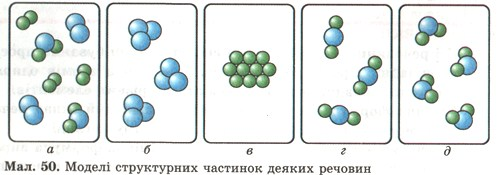 6. Обчисліть та позначте масову частку Оксигену в кальцій оксиді: а) 28,2%;     б) 28,6%;     в) 28,8%;     г) 28,4%.Завдання № 2. Запиши формули хлоридів і оксидів одно-, дво- і тривалентних металів. Зазнач назву кожної сполуки. 	(6 балів)Завдання № 3. Відносна молекулярна маса оксиду елемента І групи періодичної системи дорівнює 94. Визнач елемент, запиши його символ і назву.                                                 (6 балів)Завдання 4. Виведи формулу речовини, якщо відомо, що масова частка Барію в ній становить  69,54 %, Карбону – 6,1% і Оксигену – 24,36%.                                                                       (8 балів)Завдання № 5. Яку масу заліза можна добути з червоного залізняку масою 2 т, якщо масова частка Fе2O3 становить 70 % (можливими втратами знехтувати)?                                       (8 балів)Завдання №  6. Невідомий газоподібний оксид (н.у.) має густину за повітрям 1,517. Знайти масу зразка цього газу об’ємом 156,8 л.Який це газ?Як його кількість впливає на екологічний стан Світу?Як називають цей газ у твердому стані?Що відбувається при нагріванні твердого зразка цього газу?      .(12 балів)